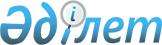 О внесении изменения в псотановление акимата Жалагашского района от 18 октября 2010 года N 351 "Об определении перечня должностей специалистов здравоохранения, социального обеспечения, образования, культуры и спорта работающих в аульной (сельской) местности"
					
			Утративший силу
			
			
		
					Постановление Жалагашского районного акимата Кызылординской области от 07 октября 2011 года N 323. Зарегистрировано Департаментом юстиции Кызылординской области 28 октября 2011 года за N 10-6-197. Утратило силу постановлением Жалагашского районного акимата Кызылординской области от 12 апреля 2013 года N 103      Сноска. Утратило силу постановлением Жалагашского районного акимата Кызылординской области от 12.04.2013 N 103.

      В соответствии с подпунктом 2) статьи 18, пунктом 3 статьи 238 Трудового кодекса Республики Казахстан от 15 мая 2007 года, Законом Республики Казахстан от 23 января 2001 года "О местном государственном управлении и самоуправлении в Республике Казахстан", постановлением Правительства Республики Казахстан от 31 марта 2011 года N 316 "Об утверждении программы занятости 2020" и решением маслихата Жалагашского района от 5 сентября 2011 года N 46-2 "О внесении изменении в решение маслихата Жалагашского района от 24 сентября 2009 года N 20-5 "Об определении перечня должностей специалистов здравоохранения, социального обеспечения, образования, культуры и спорта работающих в аульной (сельской) местности" акимат Жалагашского района ПОСТАНОВЛЯЕТ:



      1. Внести в постановление акимата Жалагашского района от 18 октября 2010 года N 351 "Об определении перечня должностей специалистов здравоохранения, социального обеспечения, образования, культуры и спорта работающих в аульной (сельской) местности" (зарегистрированный в реестре государственной регистрации нормативных правовых актов от 15 ноября 2010 года N 10-6-169, опубликовано в газете "Жалағаш жаршысы" от 1 декабря 2010 года N 97(8654) следующие изменение:

      Перечень должностей специалистов здравоохранения, социального обеспечения, образования, культуры и спорта работающих в аульной (сельской) местности, определенный указанным постановлением, изложить в новой редакции согласно приложению к настоящему постановлению.



      2. Контроль за исполнением настоящего постановления возложить на заместителя акима района А. Дарибаева.



      3. Настоящее постановление вступает в силу с момента государственной регистрации и вводится в действие со дня первого официального опубликования.      Аким Жалагашского района                       Б. Каюпов      Приложение к постановлению

      акимата Жалагашского района

      от 7 октября 2011 года N 323      Приложение к постановлению

      акимата Жалагашского района

      от 18 октября 2010 года N 351        

Перечень должностей специалистов здравоохранения, социального обеспечения, образования, культуры и спорта работающих в аульной (сельской) местности

      1. Должности специалистов здравоохранения:

      1) руководитель и заместитель (в том числе первый) руководителя государственного учреждения и казенного предприятия, в том числе лаборатории;

      2) руководитель подразделения (сектора, отделения (отдела) подразделения, филиалы), в том числе лаборатории;

      3) заместитель руководителя подразделения (сектора, отделения (отдела) подразделения, филиалы), в том числе лаборатории;

      4) заведующий аптекой;

      5) специалисты (главные, старшие), в том числе: врачи всех специальностей, акушерка, диетическая сестра, зубной врач, зубной техник, медицинская сестра, медицинский статистик, медицинский лаборант, менеджер здравоохранения, провизор, психолог, рентгенолаборант, специализированная медицинская сестра, фармацевт, фельдшер (лаборант).



      2. Должности специалистов социального обеспечения:

      1) заведующий отделением (центром) социальной помощи на дому;

      2) специалисты (главные, старшие): социальный работник по уходу, специалист по социальной работе, консультант по социальной работе, социальный работник по оценке и определению потребности в специальных услуг;

      3) руководитель государственного учреждении центра занятости;

      4) специалисты (главные, старшие): специалист высшего уровня квалификации, специалист, консультант.



      3. Должности специалистов образования:

      1) руководитель и заместитель (в том числе первый) руководителя государственного учреждения и казенного предприятия, в том числе дошкольного государственного учреждения и казенного предприятия;

      2) руководитель подразделения (сектора, отделения (отдела) подразделения, филиалы), в том числе художественный руководитель, методического кабинета.

      3) специалисты (главные, старшие), в том числе: учителя всех специальностей, библиотекарь, вожатый, воспитаталь, диетическая сестра, инспектор, инструктор, лаборант, мастер, медицинская сестра, методист, музыкальный руководитель, музыковед, психолог, руководитель кружка, хореграф, хормейстр.



      4. Должности специалистов культуры:

      1) руководитель и заместитель (в том числе первый) руководителя государственного учреждения и казенного предприятия, в том числе культуры и архивного дела;

      2) руководитель подразделения (сектора, отделения (отдела) подразделения, филиалы), в том числе художественный руководитель;

      3) заведующий архивом, архивохранилищем, библиотекой, клубом, музеем;

      4) специалисты (главные, старшие), в том числе: аккомпаниатр, архивист, балетмейстр, библиограф, библиотекарь, инспектор, инструктор, искусствовед, культорганизатор, методист, музыкальный руководитель, программист, редактор, режиссер, руководитель кружка, хормейстр, хранитель (в том числе фондов в музеях), художник всех наименований.

      5) технические исполнитель, в том числе: архиварус, музейный смотритель.



      5. Должности специалистов спорта:

      1) руководитель и заместитель (в том числе первый) руководителя государственного учреждения и казенного предприятия, в том числе спорта;

      2) руководитель подразделения (сектора, отделения (отдела) подразделения, филиала);

      3) заведующий учебной части;

      4) специалисты (главные, старшие), в том числе:инструктор, методист, тренер, медицинская сестра.
					© 2012. РГП на ПХВ «Институт законодательства и правовой информации Республики Казахстан» Министерства юстиции Республики Казахстан
				